Morice Town Summer 2018 Data.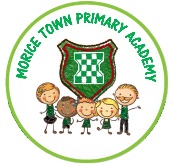 FoundationPhonics Yr 1 & 2Year 2Year 6% achieving expected+school 2018national 2017 (2018 not yet available)Good level of development GLD5571Disadvantaged GLD4057Communication & Language 7186Physical Development8591Social & Emotional Development6693Literacy6375Maths   6680% achieving passschoolnational 2018year 18182year 2(combined)9092ReadingReadingReadingWritingWritingWritingMathsMathsMathsBelowExpectedAtExpectedAboveexpectedBelowexpectedAtexpectedAboveexpectedBelowexpectedAtexpectedAboveexpectedAll 52361156404285616DIS503020702010602020Boys 44421465350274914Girls 6427951409275418Y6 - 24 pupilsBoys:11 Girls:13DIS:12 SEN:6ReadingReadingReadingWritingWritingWritingMathsMathsMathsY6 - 24 pupilsBoys:11 Girls:13DIS:12 SEN:6BelowExpectedAtExpected+AboveexpectedBelowexpectedAtexpected+AboveexpectedBelowexpectedAtExpected+AboveexpectedAll 584247030050464DIS773385842050500Boys 633606327036559Girls 544686446062380Progress Yr2 to Yr 6Progress Yr2 to Yr 6Progress Yr2 to Yr 6ReadingWriting Maths All -4.26-4.42-4.83DIS-3.88-5.48-5.70Boys -5.21-3.63-1.83Girls -3.39-5.13-7.94